20182019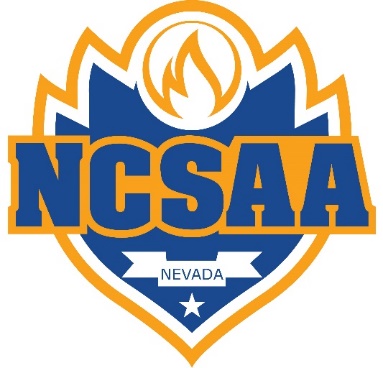 TEAM ROSTER FORMIf you have questions about this roster or need additional “clean” copies, please refer to our website at https://roster.ncsaasports.com/.Players can only be on one roster during a season. If you have an athlete you’d like to move to another roster, for instance, you must do so prior to the 4th game of the season and that player will only be eligible for the new roster’s games after that point (must be equitable remaining games for both rosters).Players cannot be added to the roster after the 4th game of the season. When you add a player within the allowed time period, you must send an update of this roster to the league representative.If you have a player that is not available at the beginning of the season (injury, grades, etc), but may be able to participate later in the season, please include them on this roster at the beginning of the season for them to be eligible after the Week 4 deadline.By applying your signature below, you confirm that the following players are members of your scholastic institution and that they fall within the proper grade level of the division in which they are participating.TEAM NAMESCHOOL SPORTGRADE LEVELS & DIVISIONHEAD COACHPHONE ASSISTANT COACHPHONEASSISTANT COACHPHONEATHLETIC DIRECTORPHONEPRINCIPAL NAMEAthletic Director’s SignaturePrincipal’s SignatureHead Coach’s SignatureNCSAA Site Official’s Confirmation SignatureNAME NAMENUMBER NUMBERGRADEGNAME NAMENUMBER NUMBERGRADEGNAME NAMENUMBER NUMBERGRADEGNAME NAMENUMBER NUMBERGRADEGNAME NAMENUMBER NUMBERGRADEGNAME NAMENUMBER NUMBERGRADEGNAME NAMENUMBER NUMBERGRADEGNAME NAMENUMBER NUMBERGRADEGNAME NAMENUMBER NUMBERGRADEGNAME NAMENUMBER NUMBERGRADEGNAME NAMENUMBER NUMBERGRADEGNAME NAMENUMBER NUMBERGRADEGNAME NAMENUMBER NUMBERGRADEGNAME NAMENUMBER NUMBERGRADEGNAME NAMENUMBER NUMBERGRADEGNAME NAMENUMBER NUMBERGRADEGNAME NAMENUMBER NUMBERGRADEGNAME NAMENUMBER NUMBERGRADEGNAME NAMENUMBER NUMBERGRADEGNAME NAMENUMBER NUMBERGRADEGNAME NAMENUMBER NUMBERGRADEGNAME NAMENUMBER NUMBERGRADEGNAME NAMENUMBER NUMBERGRADEGNAME NAMENUMBER NUMBERGRADEG